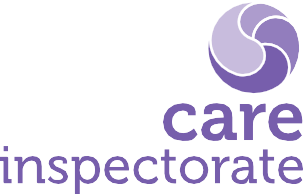 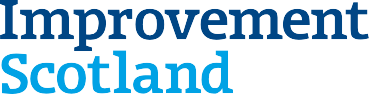 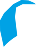 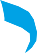 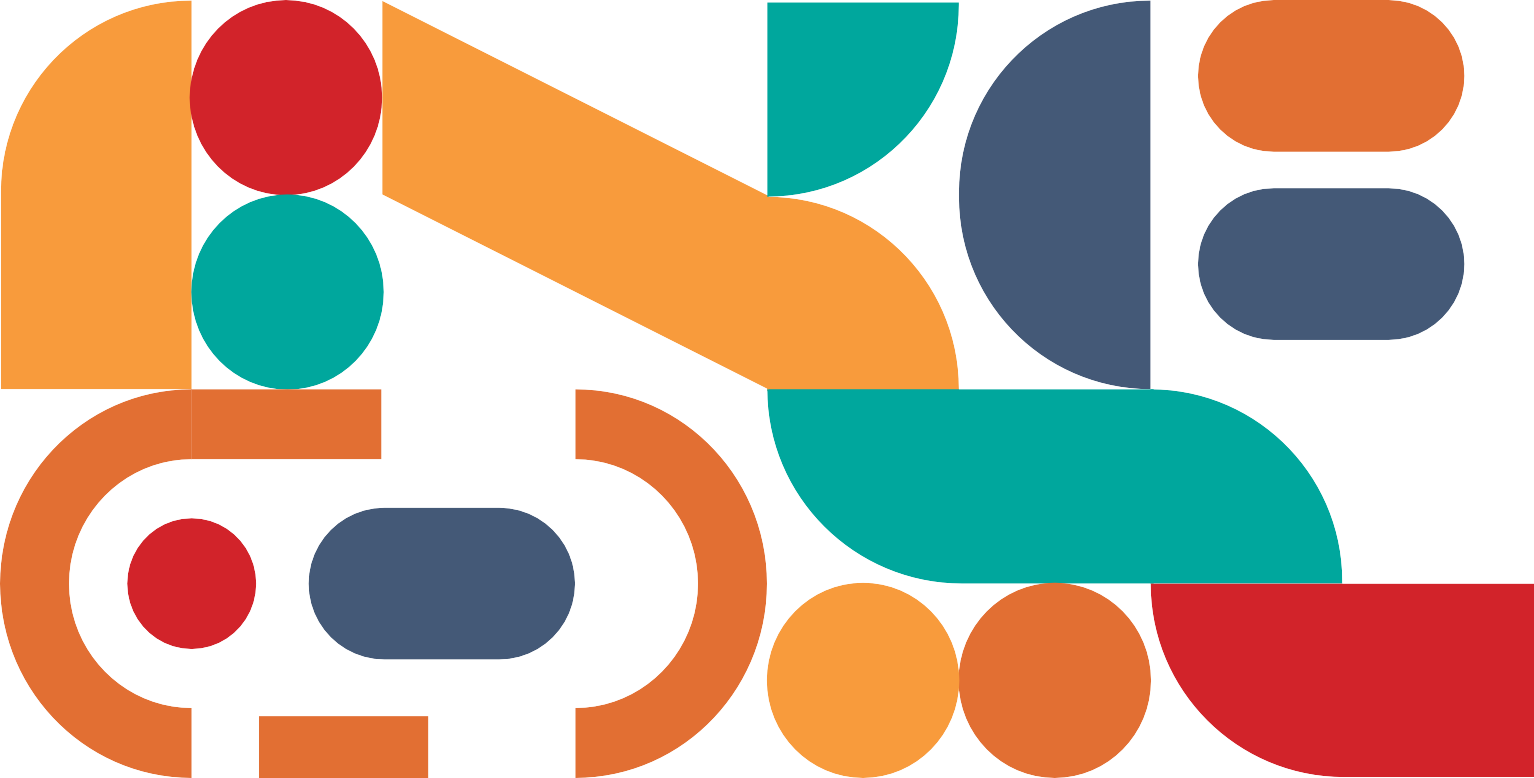 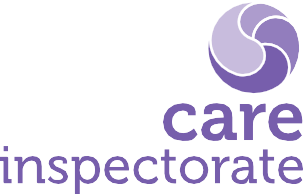 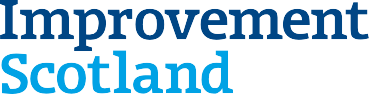 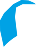 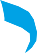 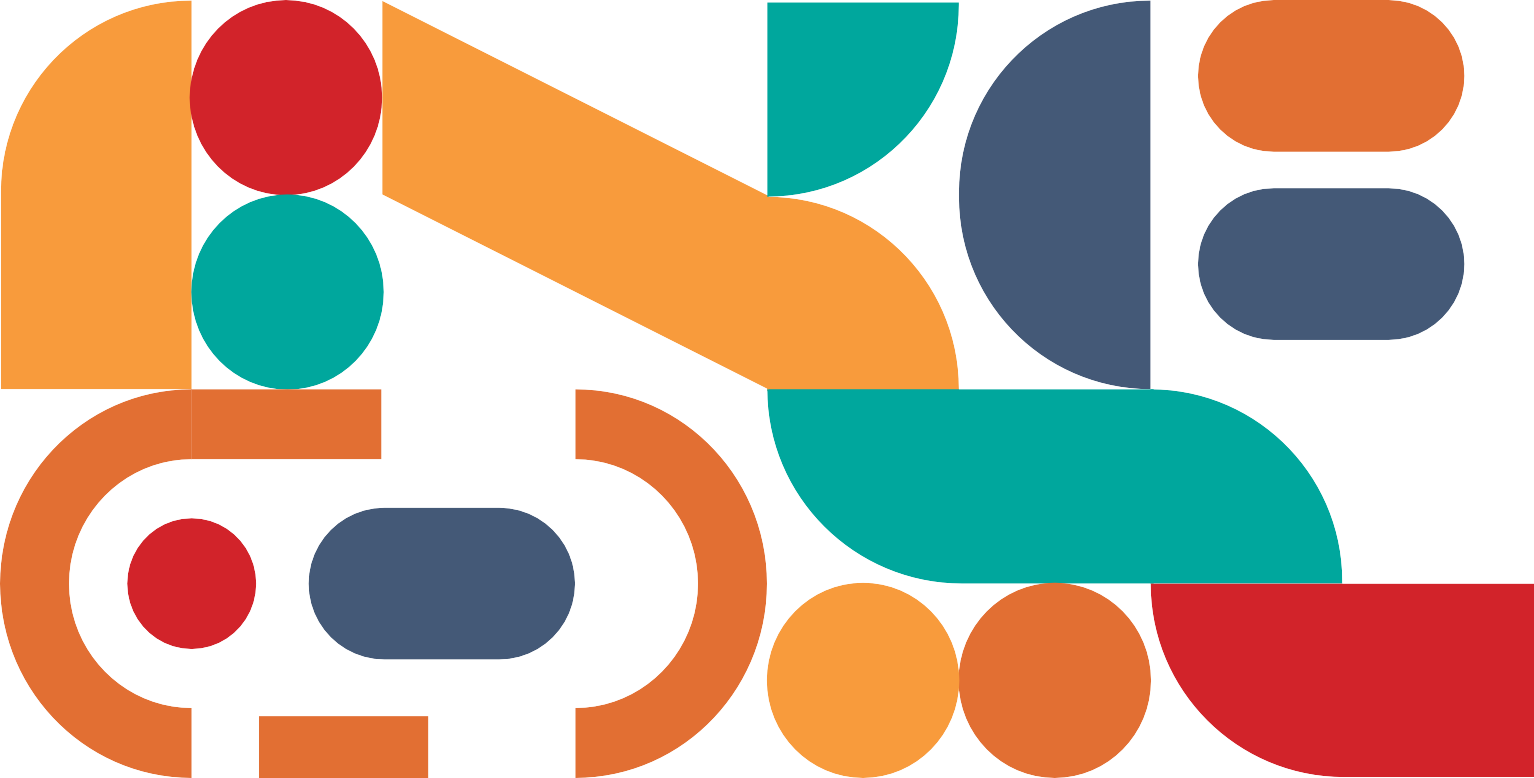 JOINT INSPECTION OF ADULT SERVICES v1.1RECORD REVIEW TEMPLATESections:GENERAL INFORMATIONFILE BUNDLEINTEGRATED TEAM ARIOUND THE PERSON: TEAMS & ROLESKEY PROCESSESAccessEarly Intervention and preventionRehabilitation/reablement/intermediate careAssessmentPlanning for care, support and treatmentService DeliveryUnplanned care, support and treatmentReviewsIncapacityCOVID-19 RESPONSENATIONAL HEALTH AND WELLBEING OUTCOMES UNPAID CARERSLink to record review guidance: Record_review_template_working_guidance_v1.2.docx1GENERAL INFORMATIONGENERAL INFORMATION1.1Name of case file reader1.2Date file read1.3Sample number1.4Partnership areaAberdeen CityAberdeenshireAngusArgyll & ButeClackmannanshire & StirlingDumfries & GallowayDundee CityEast AyrshireEast DunbartonshireEast LothianEast RenfrewshireEdinburgh, City ofFalkirkFifeGlasgow CityHighlandInverclydeMidlothianMorayNa h-Eileanan SiarNorth AyrshireNorth LanarkshireOrkney IslandsPerth & KinrossRenfrewshireScottish BordersShetland IslandsSouth AyrshireSouth LanarkshireWest DunbartonshireWest Lothian2FILE BUNDLEFILE BUNDLE2.1. AIdentify the files/records in the integrated file bundleSocial Work Assessment and Care ManagementOccupational therapy (LA)Social workerCare Manager (LA)Mental Health Officer N/AOther (please specify) ……………………………………..2.1.BIdentify the files/records in the integrated file bundleNHS Community mental health teamCommunity learning disability teamCommunity mental health nurseDistrict/ general community nursingSpecialist nursingGP/doctorOccupational therapy (NHS)PhysiotherapySpeech and language therapyPsychologyPsychiatryDieticianHospital (general/medical)Hospital (psychiatric)N/A Other – please specify:………………………………………2.1.CIdentify the files/records in the integrated file bundleProviderCare at home, community housing support or community support workerCare home or supported accommodationReablement, rehab or intermediate care Community based activitiesRespite N/AOther – please specify……………………………………..3INTEGRATED TEAM AROUND THE PERSON: TEAMS & ROLES INTEGRATED TEAM AROUND THE PERSON: TEAMS & ROLES 3.1Are there any formally constituted integrated teams working with the person?(Tick all that apply)Community reablement teamCommunity rehabilitation teamCommunity mental health team (adults)Community mental health team (older adults)Discharge to assess team (or similar)Hospital rehabilitation teamIntegrated locality teamIntermediate care teamNo Other - please specify:………………………………………3.2Is there evidence that different professionals understand what each other does (i.e. professional role, duties and statutory responsibilities)?YesNoPartial3.3Is there evidence of shared values, purpose, language and mutual respect across partnership staff working with the person?YesNoPartial3.4Is there evidence of effective information sharing?YesNo3.5Are there any people/roles who should be working as part of the integrated team around the person who aren’t doing so?NoYes (please specify……………………………………….3.6Are you able to identify a key worker from the person’s records?No (go to 3.8)Yes (please specify who has keyworker role):…………………………………….3.7Which organisation is the key worker employed by? NHSLocal AuthorityVoluntary/third sector3.8Rate the quality of integrated practice in achieving good outcomes for peopleExcellent Very goodGoodAdequateWeakUnsatisfactory4 KEY PROCESSES KEY PROCESSES4.1AccessAccess4.1.1Where did the person access the system?Local Authority designated point of accessDesignated integrated point of accessPrimary care/GPHospitalPoliceN/A (Go to 4.2.1)Other – please specify4.1.2To what extent did the person have a seamless experience of accessing services?CompletelyMostly PartlyNot at allN/A4.1.3Rate the overall effectiveness of the access process.Excellent Very goodGoodAdequateWeakUnsatisfactory4.1.4Please note any additional comments on access: Free text4.2Early Intervention & PreventionEarly Intervention & Prevention4.2.1Is there evidence of any early interventions or preventative activities being offered? No (Go to 4.3)Yes (please describe):…………………………………………4.2.2Were the activities offered timeously?YesNoNot known from file bundle4.2.3How would you rate the overall effectiveness of early intervention or prevention activities coordination?Excellent Very goodGoodAdequateWeakUnsatisfactory4.2.4Please note any additional comments on early intervention and preventionFree Text4.3Rehabilitation/Reablement/Intermediate CareRehabilitation/Reablement/Intermediate Care4.3.1Has the person received any time limited interventions to help regain or improve their wellbeing or functioning? Yes No (go to 4.4.1)    N/A (go to 4.4.1)     4.3.2Is the approach to reablement/rehabilitation :Owned by individual agenciesCo-ordinated/shared  Fully integrated 4.3.3Rate the overall effectiveness of integrated rehabilitation, reablement and intermediate health and social care.Excellent Very goodGoodAdequateWeakUnsatisfactory4.3.4Please note any additional comments on rehabilitation, reablement or intermediate care:Free text4.4AssessmentAssessment4.4.1Have assessments been provided in the person’s records?Yes No (go to 4.5.1)    N/A (go to 4.5.1)     4.4.2How long did the person wait for an assessment from point of approaching the HSCP for help? Less than 2 weeks3-6 weeks 7-12 weeks3-6 months More than 6 monthsN/ANot known from file bundle4.4.3Was the assessmentOwned by individual agenciesCo-ordinated/shared  Fully integrated Not known from file bundle4.4.4Please rate the effectiveness of the collaborative approach to assessment across HSCP staffExcellent Very goodGoodAdequateWeakUnsatisfactory4.4.5Please note any additional comments on the collaborative assessment approach: Free text4.5Planning for care, support and treatmentPlanning for care, support and treatment4.5.1Have care support and treatment plans been provided in the person’s records?Yes No (go to 4.6.1)  4.5.2Is the care/ support/ treatment planOwned by individual agenciesCo-ordinated/shared  Fully integrated Not known from file bundle4.5.3Where appropriate, were options for self-directed support discussed and promoted with the person?Completely MostlyPartlyNot at all4.5.4Were treatment and health interventions discussed, explained and options offered where relevant?Yes Partial        NoNot known from file bundle4.5.5Is there evidence of the person being supported to use strategies to support self-management of their condition?Yes Partial       NoN/ANot known from file bundle4.5.6Is there an up to date and meaningful future care plan in place which all partners are aware of?Yes Partial        NoNot known from file bundle4.5.7Is there a multi-agency contingency/emergency plan in place and known to the person and all team members? (Cross reference to carers section)Yes Partial        NoNot known from file bundle4.5.8Have risk assessments been provided in the person’s records?Yes No (Go to 4.5.10)4.5.9Are the risk assessmentsOwned by individual agenciesCo-ordinated/shared  Fully integrated Not known from file bundle4.5.10Rate the quality of integrated care, support and treatment planning? Excellent Very goodGoodAdequateWeakUnsatisfactory4.5.11Please note any additional comments on planning care, treatment and support: Free text4.6Service deliveryService delivery4.6.1Were service providers included as partners with HSCP assessment staff and the person in planning service delivery?YesNoPartiallyNA4.6.2Is there evidence that information sharing across the integrated team is (assessors and providers) effective?AlwaysOftenSometimesRarelyNever4.6.3Are community supports part of the support plan (e.g. faith/worship groups, leisure centre, community clubs, befriender)?YesNoNA4.6.4Was there any delay in providing formal services?No Yes (please specify which service)………………………………………….4.6.5Please note any additional comments on service delivery:Free text4.7Unplanned care, support and treatmentUnplanned care, support and treatment4.7.1If there is a change of circumstances requiring an emergency response, is there a timely and co-ordinated multi-agency response?YesNoNA (go to 4.8.1)4.7.2Does the integrated response prevent emergency respite or hospital admission?YesNoN/ANot known from file bundle4.7.3Rate the effectiveness of the integrated emergency response . Excellent Very goodGoodAdequateWeakUnsatisfactory4.7.4Please note any additional comments on unplanned care, support and treatment:Free text4.8ReviewsReviews4.8.1Have reviews been provided in the person’s records?YesNo (go to 4.9.1)NA (go to 4.9.1)4.8.2Are the reviews:Owned by individual agenciesCo-ordinated/shared  Fully integrated MixedNot known from file bundle4.8.3Did reviews take place frequently enough to respond to the person’s needs and circumstances?YesPartiallyNoNot known from file bundle4.8.4Are formal services adjusted as the person becomes more or less independent and/or outcomes are achieved? YesPartiallyNoNANot known from file bundle4.8.5Were appropriate arrangements put in place for the person and their carer (if appropriate) to be involved in the review?YesPartiallyNoNANot known from file bundle4.8.6How would you rate the overall effectiveness of integrated reviews?Excellent Very goodGoodAdequateWeakUnsatisfactory4.8.7Please note any additional comments on reviews: Free text4.9IncapacityIncapacity4.9.1Is there evidence that the person lacks capacity?Yes        No (go to 5.1)Not known from file bundle (go to 5.1)4.9.2Please comment on the effectiveness of the processes for responding to incapacityFree text5COVID-19COVID-195.1.Has the person experienced any significant impacts as a result of the Covid 19 pandemic?NoNot known from file bundleYes (please describe):………………………………………..6NATIONAL HEALTH AND WELLBEING OUTCOMESNATIONAL HEALTH AND WELLBEING OUTCOMES6.1.1Outcome 1: People are able to look after and improve their own health and wellbeing and live in good health for longer.CompletelyMostly PartlyNot at allNot known6.1.2Outcome 2: People, including those with disabilities or long-term conditions, or who are frail, are able to live, as far as reasonably practicable, independently and at home or in a homely setting in their community. CompletelyMostly PartlyNot at allNot known6.1.3Outcome 3: People who use health and social care services have positive experiences of those services, and have their dignity respected.CompletelyMostly PartlyNot at allNot known6.1.4Outcome 4: Health and social care services are centred on helping to maintain or improve the quality of life of people who use those servicesCompletelyMostly PartlyNot at allNot known6.1.5Outcome 5: Health and social care services contribute to reducing health inequalities. CompletelyMostly PartlyNot at allNot known6.1.6Outcome 7: People who use health and social care services are safe from harm.  CompletelyMostly PartlyNot at allNot known7UNPAID CARERSUNPAID CARERS7.1.1Is there an unpaid carer who provides care and support to the person? YesNo (takes you to the end of the survey – you won’t be able to use the back button)7.1.2Has the carer been offered an Adult Carer Support Plan?Yes       No (go to 7.1.6)Not known from file bundle (go to 7.1.6)7.1.3Has the carer accepted the offer of an Adult Carer Support Plan? Yes       No (go to 7.1.6)Not known from file bundle (go to 7.1.6)7.1.4Has an Adult Carer Support Plan been completed?Yes       No (go to 7.1.6)Not known from file bundle (go to 7.1.6)7.1.5Please rate the quality of the adult carer support plan Excellent Very goodGoodAdequateWeakUnsatisfactory7.1.6Please detail which support(s) the carer was provided with or signposted to:Advice about self-management ​​Advice relating to nutrition and/or fluids ​​Care at home  ​​Condition specific advice and information ​​Counselling ​​Day services ​​District/ general community nursing ​​GP/doctor ​​Financial advice/support ​​​Occupational therapy (NHS) ​​​Occupational therapy (LA) ​​​Peer support  ​​​Physiotherapy ​​​Psychology ​​​Respite service ​​Social worker ​​​Support worker  ​​Telecare ​​Training on meeting care needs ​​Carers centre No support providedNot known form file bundleOther (please specify)7.1.7Were all the self-directed support options discussed with the unpaid carer?YesNoNA7.1.8Is there an emergency support plan in place should the carer be unable to continue their caring role?  ​​Yes         ​​​No ​​​Not known from file bundle 7.2Outcome 6: People who provide unpaid care are supported to look after their own health and wellbeing, including to reduce any negative impact of their caring role on their own health and well-being.​​Completely  ​​Mostly ​​Partly ​​Not at all Not known7.3.1Is there evidence that the unpaid carer is regarded as an integral member of the team around the person?  Yes (go to 7.3.3)NoNot known from file bundle (go to 7.3.3)7.3.2Is this because: the person didn’t want the carer to be fully involved? the team around the person did not make enough effort to involve the carer? the carer didn’t want to be fully involved? Other (please specify) 7.3.3Please rate the effectiveness of the integrated response to the unpaid carerExcellent Very goodGoodAdequateWeakUnsatisfactory7.4Please describe any impacts on the carer as a result of the Covid 19 pandemic  Free text7.5Please note any additional comments on integrated practice with carer(s): Free text